Socha Antonína Švehly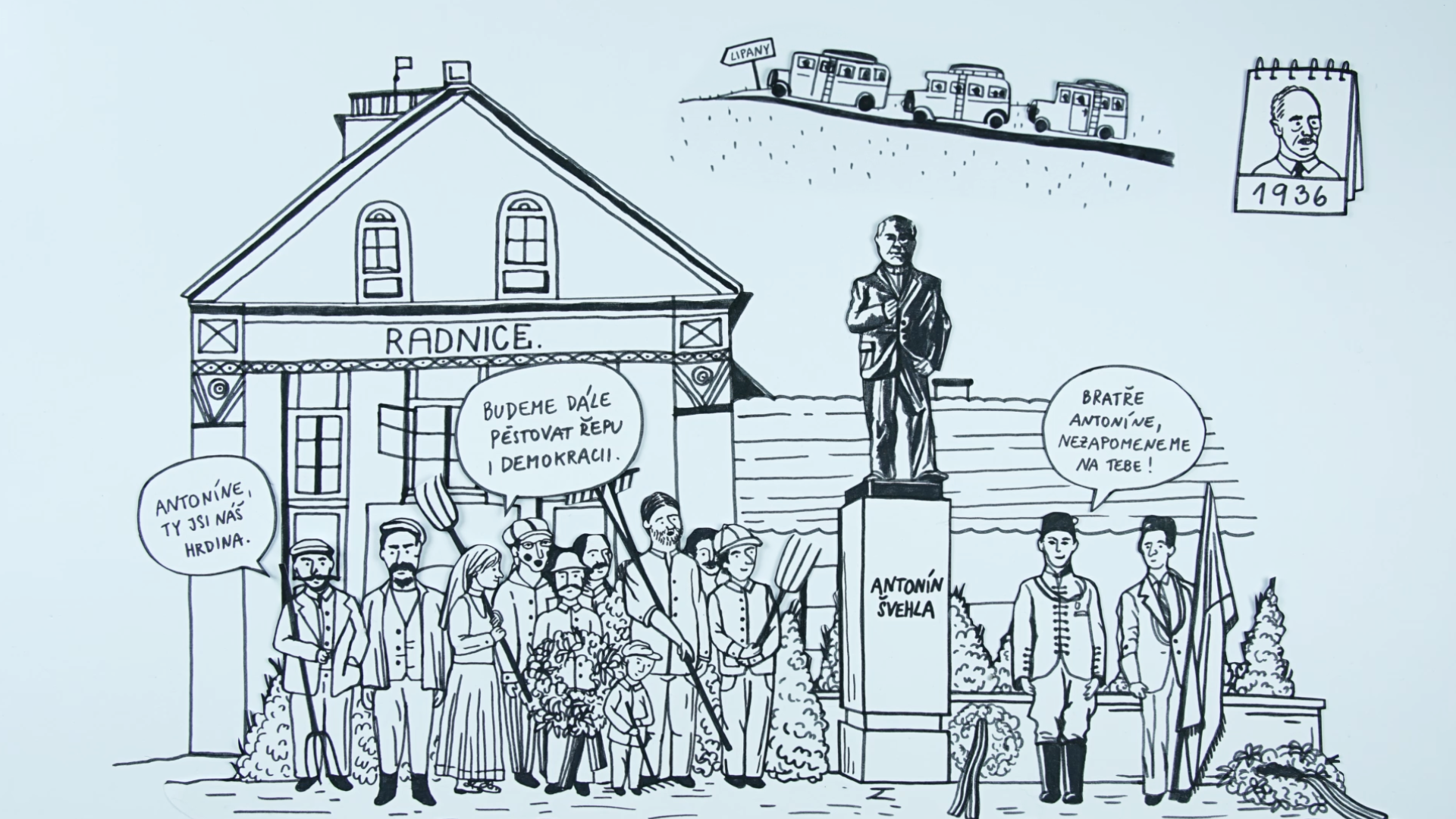 (časová osa) řešení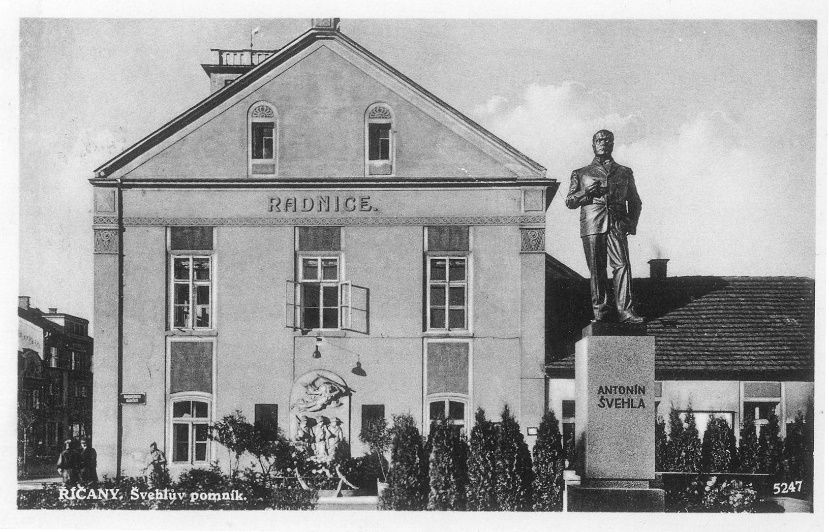 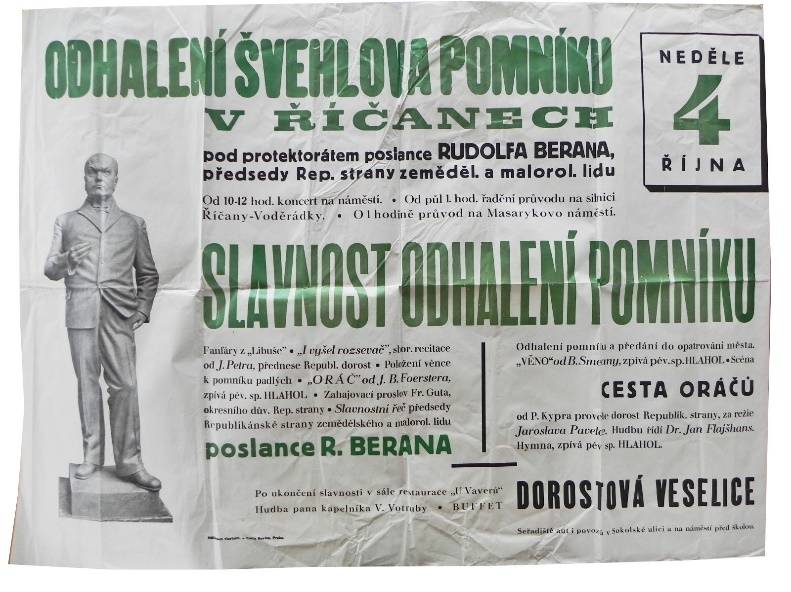 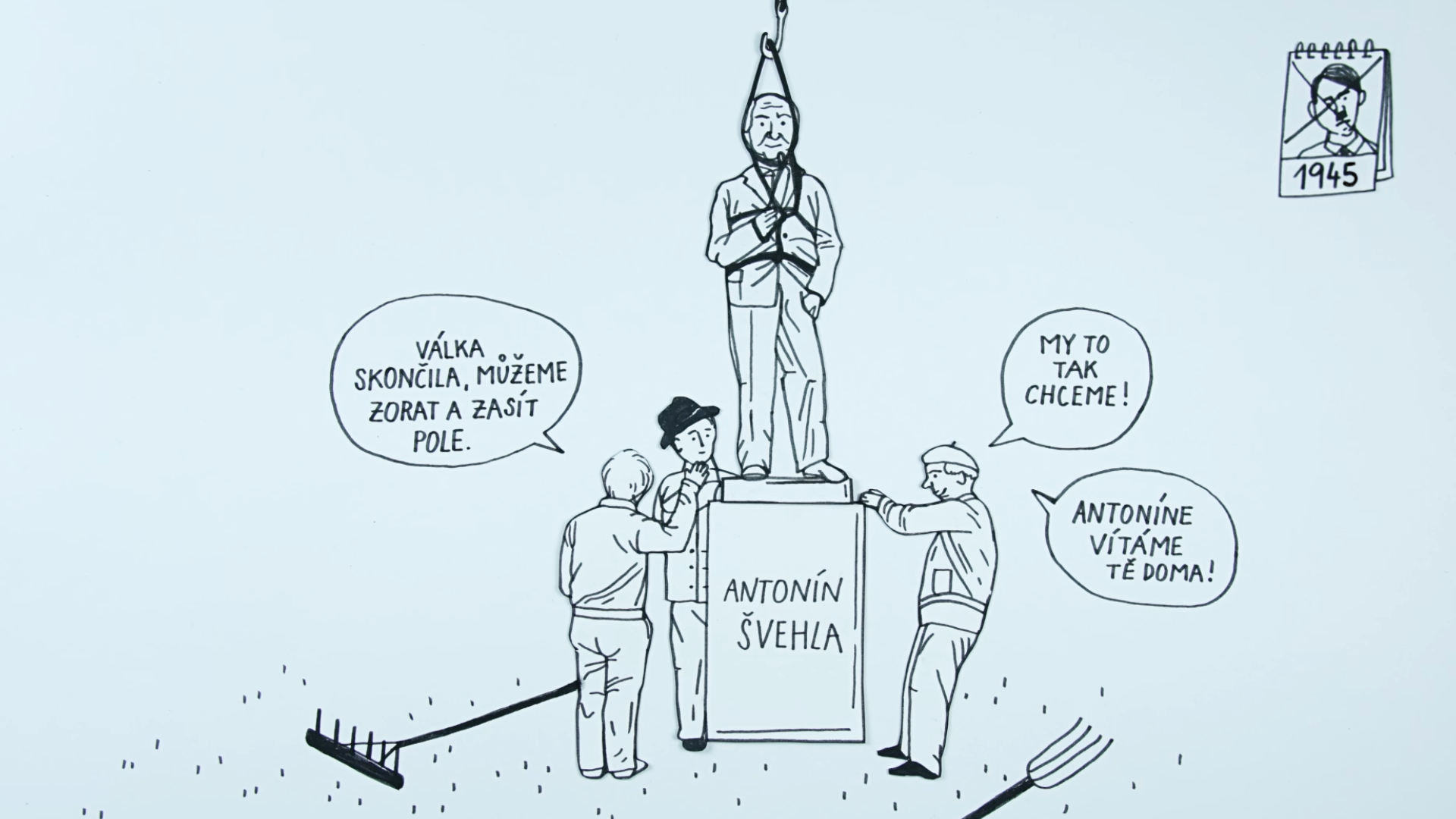 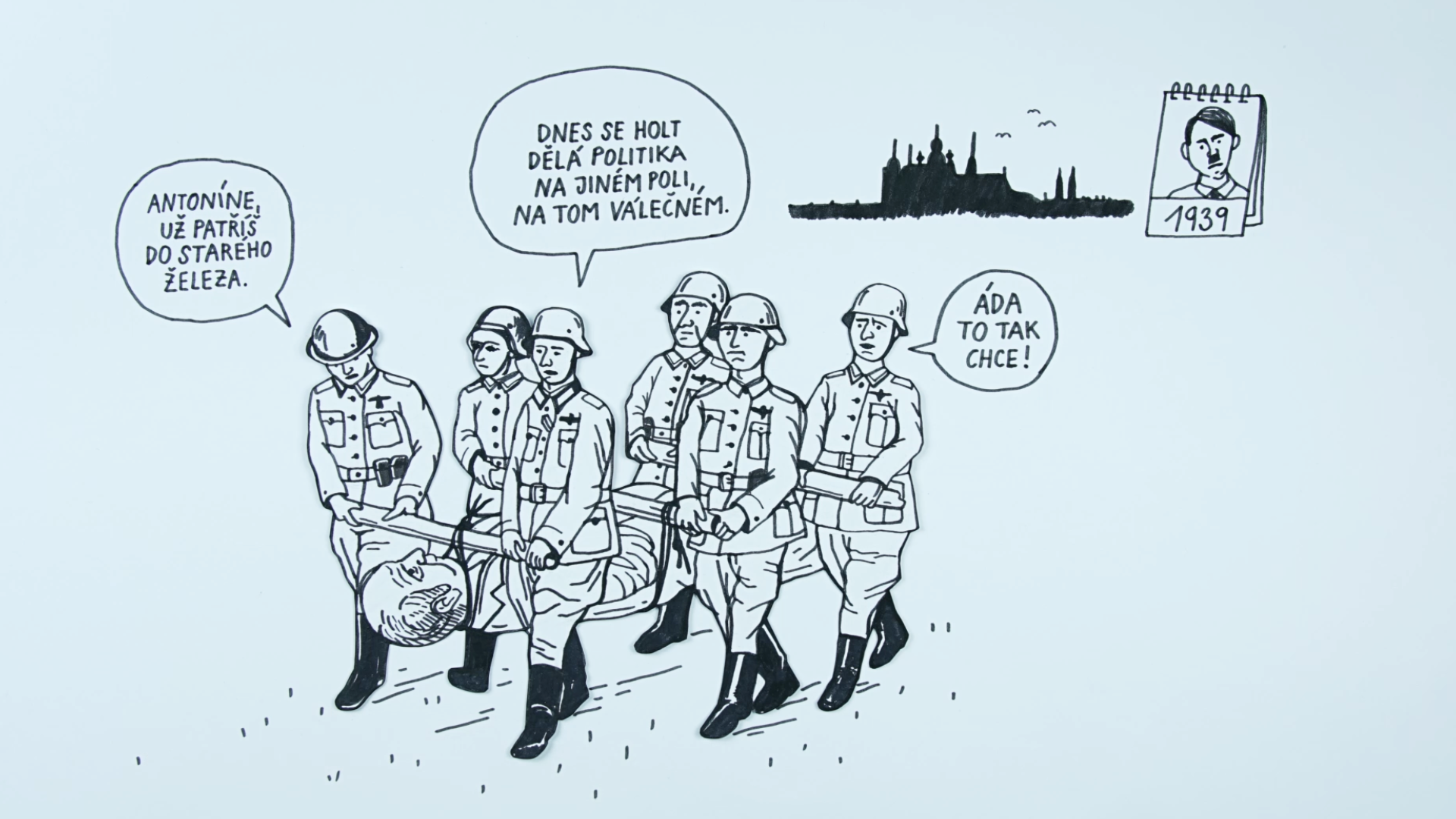 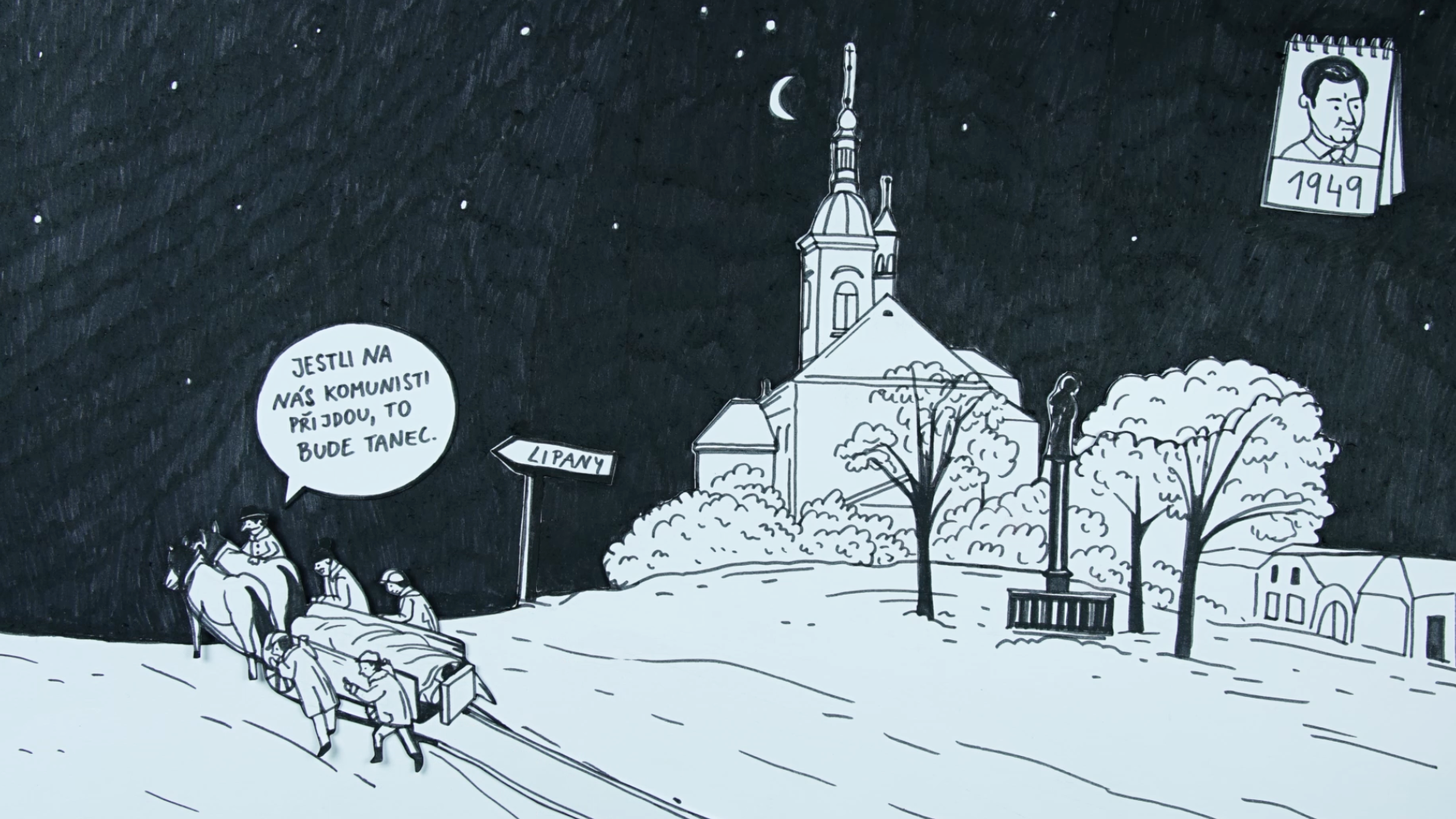 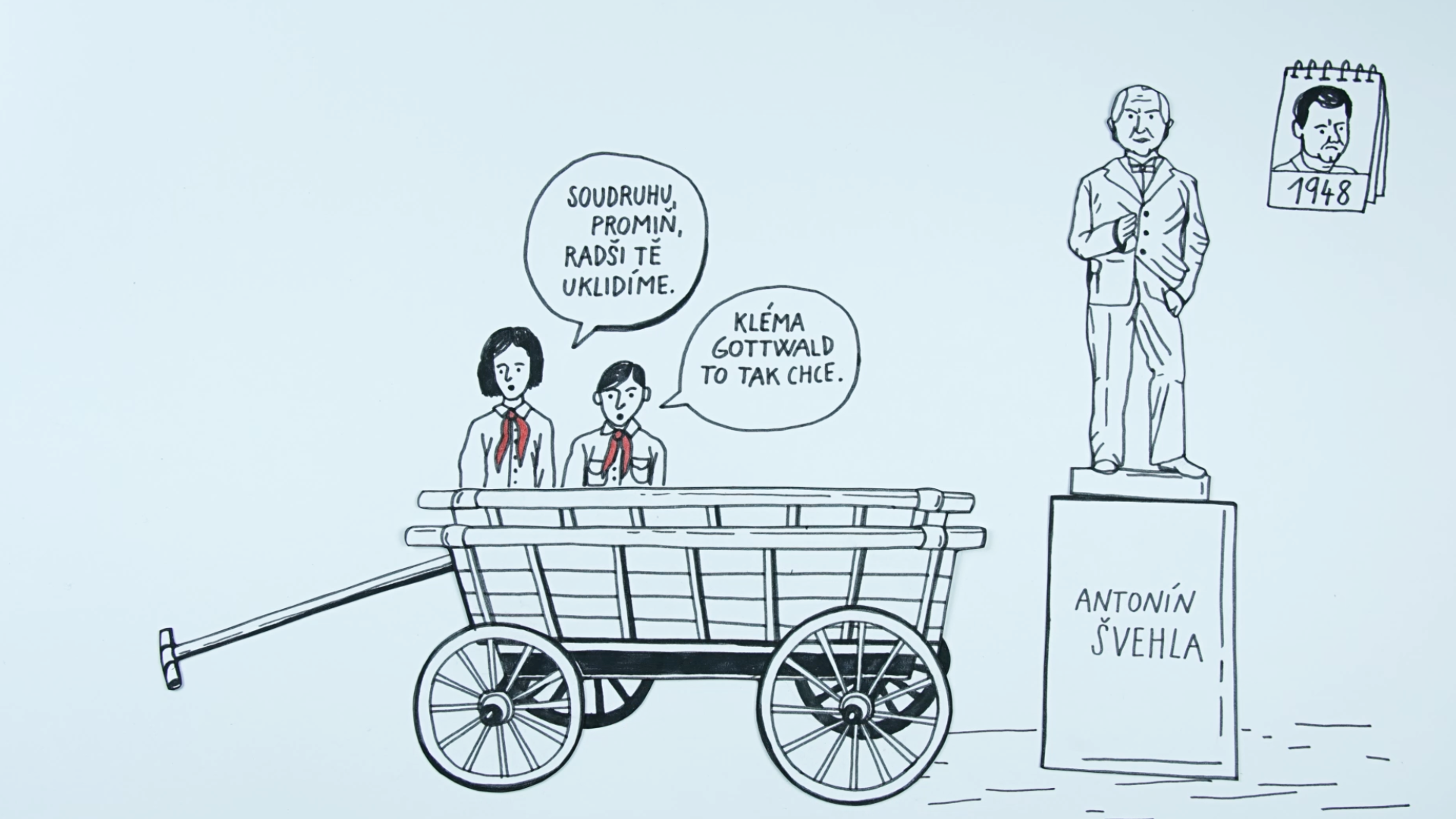 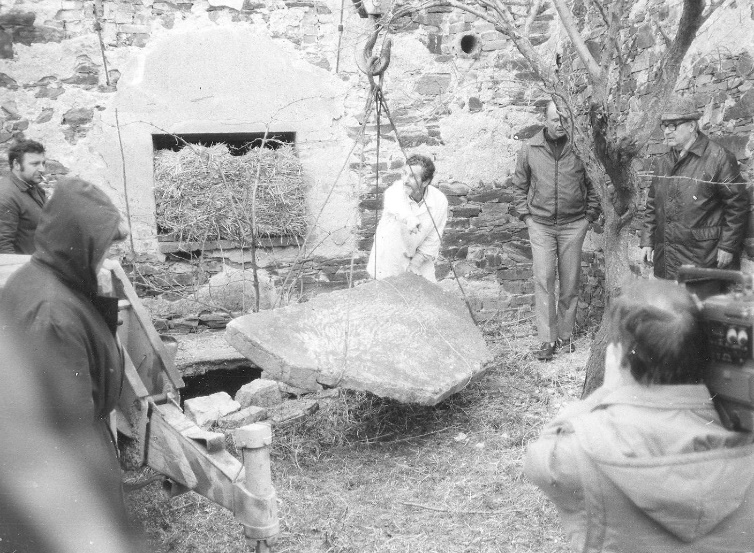 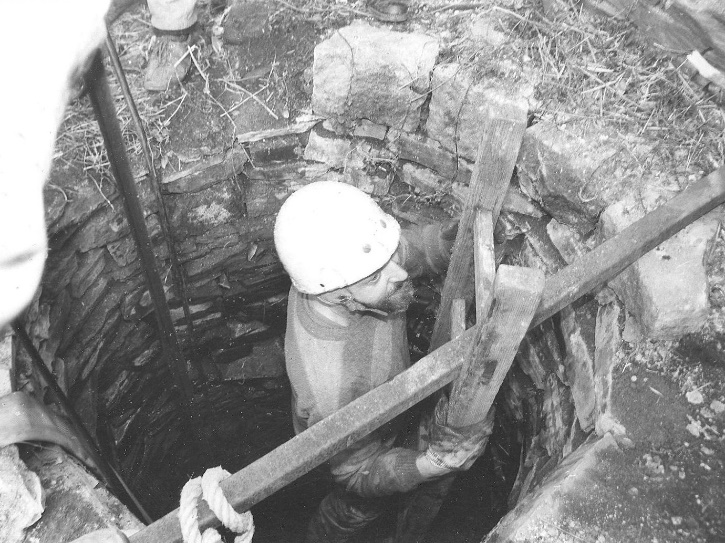 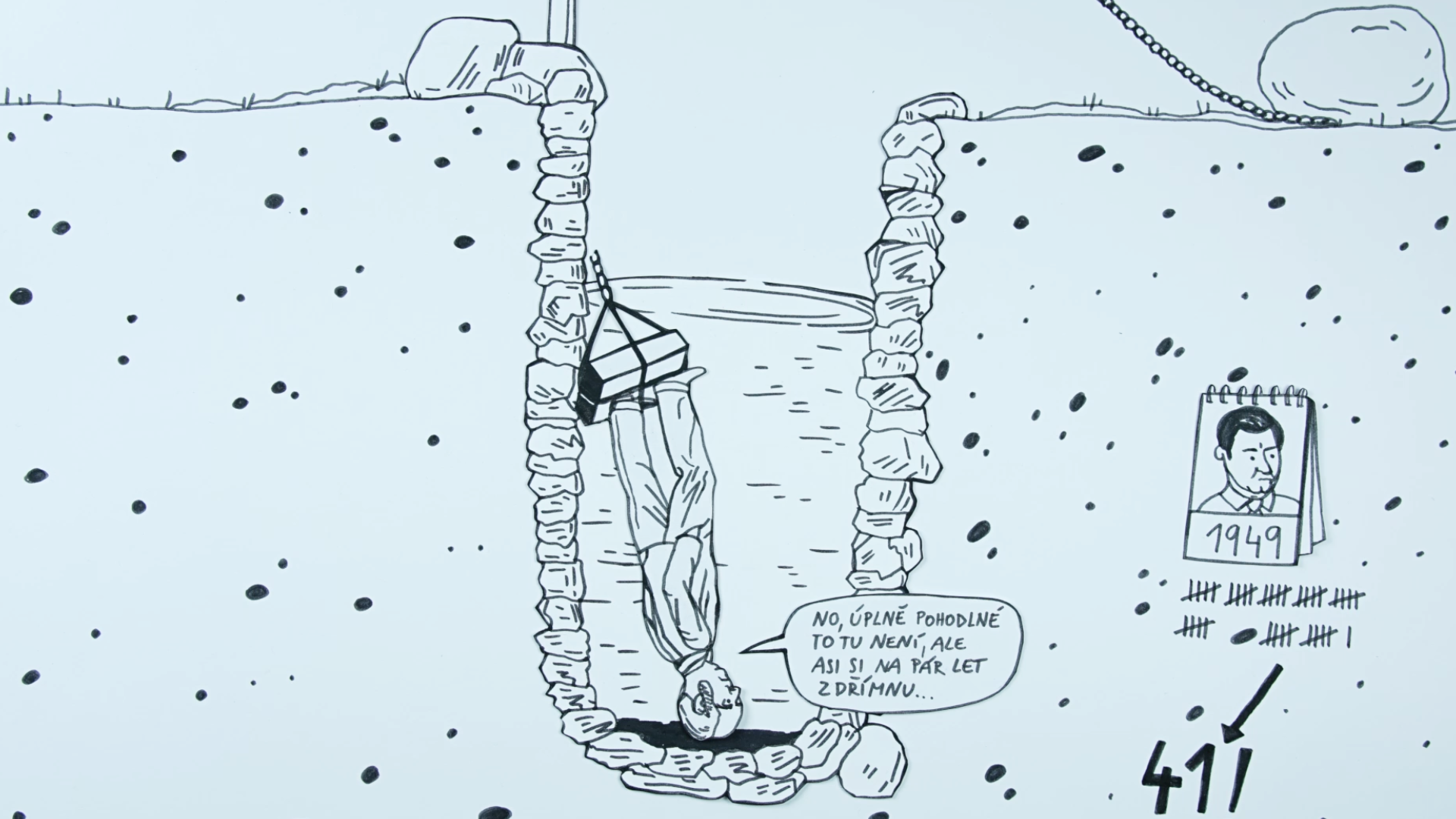 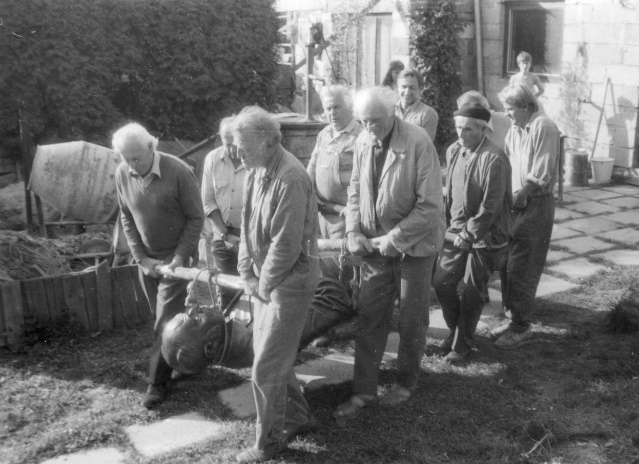 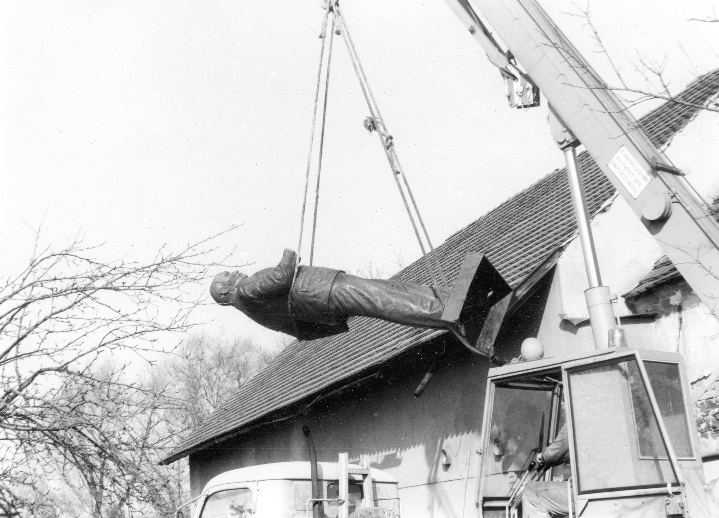 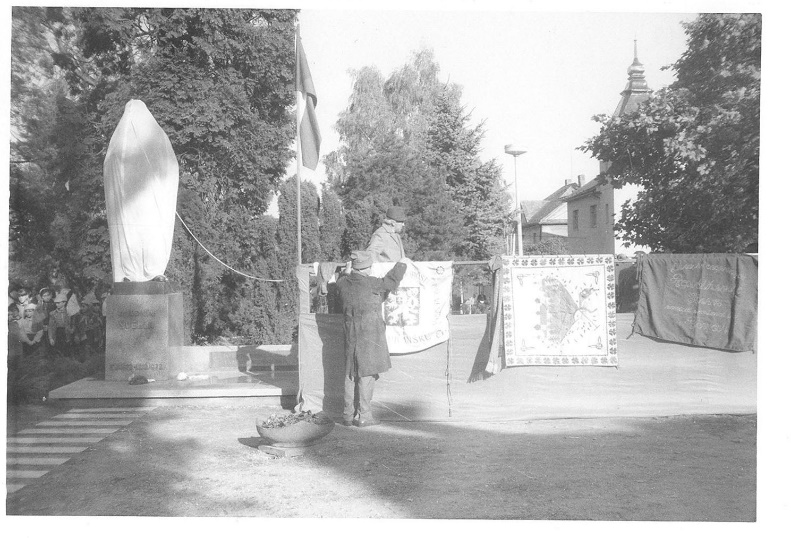 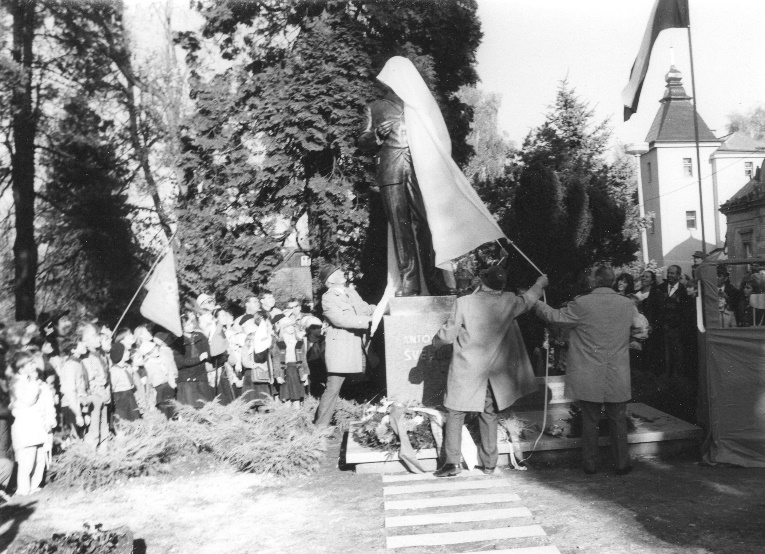 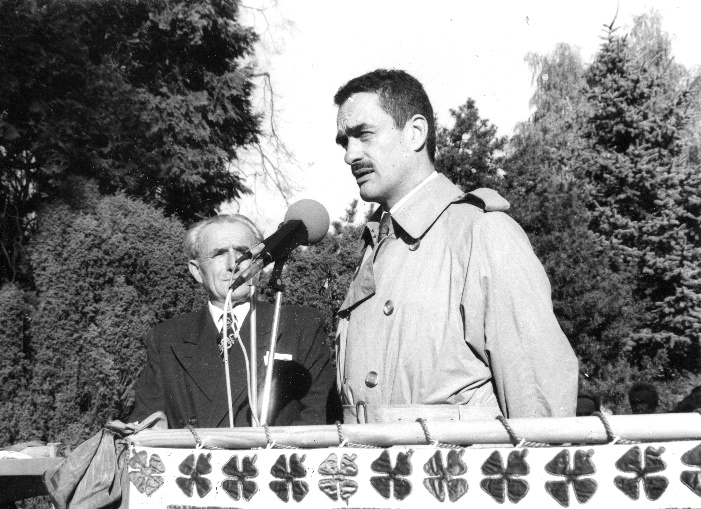 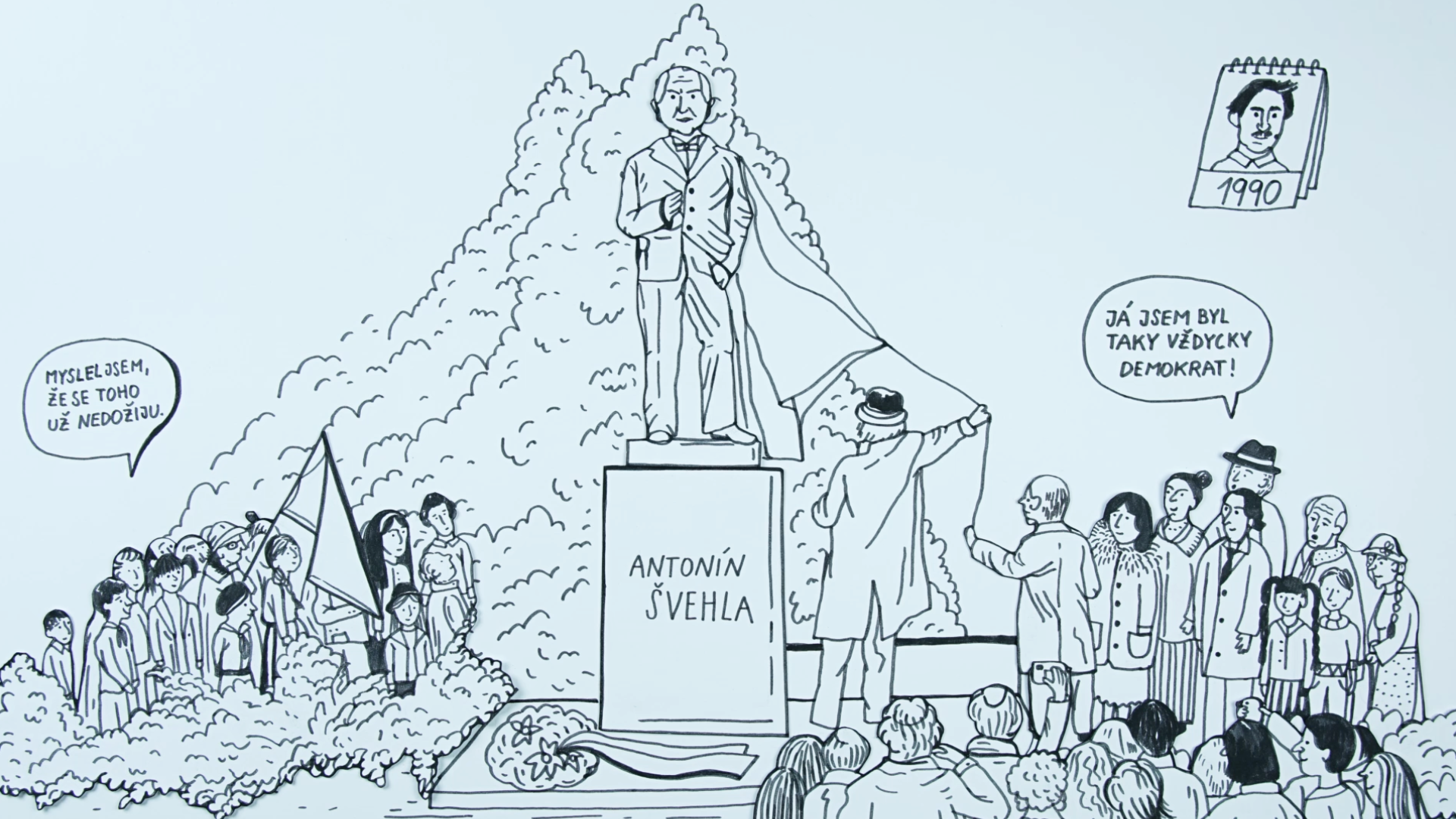 